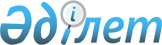 Мемлекеттік ресурстарға 2009 жылғы егіннің астығын сатып алу туралыҚазақстан Республикасы Үкіметінің 2009 жылығы 10 ақпандағы N 126 Қаулысы



      Қазақстан Республикасының Үкіметі 

ҚАУЛЫ ЕТЕДІ:






      1. Мемлекеттік ресурстарға 2009 жылғы егіннің астығын сатып алуды жүзеге асыруға арналған бюджет қаражатының сомасы:



      көктемгі-жазғы қаржыландыру арқылы 5589000000 (бес миллиард бес жүз сексен тоғыз миллион) теңге мөлшерінде;



      күзгі кезеңде 5589000000 (бес миллиард бес жүз сексен тоғыз миллион) теңге мөлшерінде белгіленсін.



      Көктемгі-жазғы қаржыландыруға пайдаланылмаған ақша қаражаты күзгі кезеңде астық сатып алуға пайдаланылады.





      2. Осы қаулының орындалуын бақылау Қазақстан Республикасының Ауыл шаруашылығы министрі А.Қ.Күрішбаевқа жүктелсін.





      3. Осы қаулы қол қойылған күнінен бастап қолданысқа енгізіледі және ресми жариялануға тиіс.

      

Қазақстан Республикасының




      Премьер-Министрі                           К. Мәсімов


					© 2012. Қазақстан Республикасы Әділет министрлігінің «Қазақстан Республикасының Заңнама және құқықтық ақпарат институты» ШЖҚ РМК
				